Tracking SheetName:___________________	Total cups of water consumed: _______	Cups of water consumedDay 1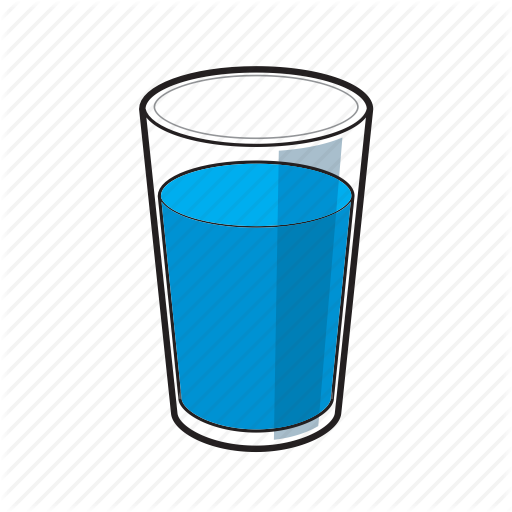 Day 2Day 3Day 4Day 5Day 6Day 7